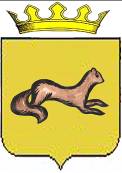 КОНТРОЛЬНО-СЧЕТНЫЙ ОРГАН ОБОЯНСКОГО РАЙОНАКУРСКОЙ ОБЛАСТИ306230, Курская обл., г. Обоянь, ул. Шмидта д.6, kso4616@rambler.ruЗАКЛЮЧЕНИЕ №87по результатам финансово-экономической экспертизы проекта постановления Администрации Обоянского района Курской области «Об утверждении подпрограммы «Наследие» муниципальной программы муниципального района «Обоянский район» Курской области «Развитие культуры в Обоянском районе Курской области на 2017-2019 годы»» г. Обоянь                                                                                                  14 ноября 2016 г.Основания для проведения экспертно-аналитического мероприятия: Федеральный Закон от 07 февраля 2011года № 6-ФЗ «Об общих принципах организации и деятельности контрольно-счетных органов субъектов Российской Федерации и муниципальных образований», Решение Представительного Собрания Обоянского района Курской области от 29 марта 2013 года № 2/23-II «О создании Контрольно-счетного органа Обоянского района Курской области и об утверждении Положения о Контрольно-счетном органе Обоянского района Курской области», Приказ №36 от 03.10.2016 «О внесении изменений в приказ №31 от 31.12.2015 «Об утверждении плана деятельности Контрольно-счетного органа Обоянского района Курской области на 2016 год»», Приказ председателя Контрольно-счетного органа Обоянского района Курской области №55 от 14.11.2016 «О проведении экспертизы проектов Постановлений Администрации Обоянского района Курской области».Цель экспертно-аналитического мероприятия: Проведение экспертизы проекта Постановления Администрации Обоянского района Курской области «Об утверждении подпрограммы «Наследие» муниципальной программы муниципального района «Обоянский район» Курской области «Развитие культуры в Обоянском районе Курской области на 2017-2019 годы»».Предмет экспертно-аналитического мероприятия: Проект Постановления Администрации Обоянского района Курской области «Об утверждении подпрограммы «Наследие» муниципальной программы муниципального района «Обоянский район» Курской области «Развитие культуры в Обоянском районе Курской области на 2017-2019 годы»».Срок проведения: 14.11.2016 года. Исполнители экспертно-аналитического мероприятия: Председатель Контрольно-счетного органа Обоянского района Курской области – Шеверев Сергей Николаевич.Ведущий инспектор Контрольно-счетного органа Обоянского района Курской области - Климова Любовь Вячеславовна.Общие сведения об объекте экспертизы:Проект постановления Администрации Обоянского района Курской области «Об утверждении подпрограммы «Наследие» муниципальной программы муниципального района «Обоянский район» Курской области «Развитие культуры в Обоянском районе Курской области на 2017-2019 годы»», направлен в Контрольно-счетный орган Обоянского района Курской области ответственным исполнителем – Управлением культуры, молодежной политики, физической культуры и спорта Администрации Обоянского района Курской области 11.11.2016 года (сопроводительное письмо №04-05-60/3558 от 11.11.2016).Ответственный исполнитель подпрограммы:Управление культуры, молодежной политики, физической культуры и спорта Администрации Обоянского района Курской области.Участник подпрограммы:МКУК «Обоянская межпоселенческая библиотека».Цели подпрограммы:- сохранение культурного и исторического наследия;- расширение доступа населения к культурным ценностям и информации.Задачи подпрограммы:- повышение доступности и качества библиотечных услуг.Срок реализации подпрограммы:2017-2019 годы.В ходе проведения экспертизы выявлено:Проект постановления Администрации Обоянского района Курской области «Об утверждении подпрограммы «Наследие» муниципальной программы муниципального района «Обоянский район» Курской области «Развитие культуры в Обоянском районе Курской области на 2017-2019 годы»», разработан в соответствии со ст.15 Федерального Закона РФ от 06.10.2003 №131-ФЗ «Об общих принципах организации местного самоуправления в Российской Федерации», постановлением Администрации Обоянского района Курской области от 03.10.2016 № 389 «Об утверждении Перечня муниципальных программ муниципального района «Обоянский район» Курской области», а также в соответствии с постановлением Главы Обоянского района Курской области от 08.10.2013 №166 «Об утверждении методических указаний по разработке и реализации муниципальных программ муниципального района «Обоянский район» Курской области на 2014 год и на плановый период 2015 и 2016 годов»».В соответствии с паспортом подпрограммы, общий объем бюджетных ассигнований для ее реализации запланирован в сумме 68276,1 тыс. рублей, в том числе по годам:тыс. руб.В паспорте представленной подпрограммы не корректно отражен временной период «2108 год» Общий объем бюджетных ассигнований для реализации подпрограммы в сумме «68276,1» тыс. рублей, не соответствует сумме указанной в паспорте самой программы, выделенной на данную подпрограмму «79547,7» тыс. рублей, отклонение составляет «11271,6» тыс. рублей.Арифметическая сумма расходов на реализацию мероприятий муниципальной подпрограммы по годам в паспорте подпрограммы составляет «60761,7 тыс. рублей», что не соответствует общей сумме бюджетных ассигнований по данной подпрограмме «68276,1 тыс. рублей», отклонение составляет «7514,4 тыс. рублей».Объемы бюджетных ассигнований раздела 5 паспорта подпрограммы «Обоснование объема финансовых ресурсов, необходимых для реализации подпрограммы», не соответствуют суммам, указанным в паспорте подпрограммы на «2018» и «2019» годы.В разделе 5 представленного проекта во временном периоде «2018 год» не корректно отражена сумма «226983,5» тыс. рублей. Раздел 5 паспорта подпрограммы «Обоснование объема финансовых ресурсов, необходимых для реализации подпрограммы», не содержит положений, обосновывающих выделение указанной суммы средств на реализацию мероприятий подпрограммы из местного бюджета.ВыводыКонтрольно-счетный орган Обоянского района Курской области предлагает Администрации Обоянского района Курской области учесть замечания, изложенные в настоящем экспертном заключении.Председатель Контрольно-счетного органаОбоянского района Курской области                                                        С. Н. Шеверев 2017 год2018 год2019 год22324,122683,523268,5ВСЕГО                                                      68276,1ВСЕГО                                                      68276,1ВСЕГО                                                      68276,1